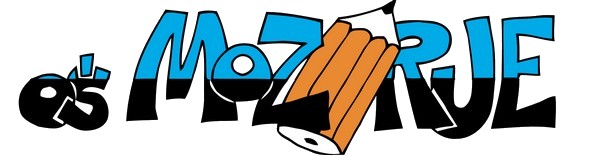 Učno gradivo za šolsko leto 2021/22RAZREDDrugošolci prejmejo učbenike in delovne zvezke v začetku šolskega leta brezplačno v šoli.1 zvezek A4  TAKO LAHKO, karo 1x1 cm (MAT)1 zvezek A4  črtasti z vmesno črto, ABC zvezek z malimi tiskanimi črkami (SLJ)3 zvezki A4 črtasti, 60-listni (SPO, TJA , SLJ)1 zvezek A5 črtasti, 40-listni (beležka)3 svinčniki trikotne oblike (HB), radirkavelika šablona  (30 cm)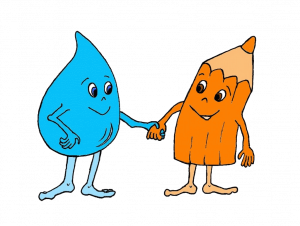 barvice (12 kom)flomastrilepilo v stikušilček s posodico za šiljenjeotroške zaobljene škarjerisalni blok (20 belih listov)voščenkekolaž papir A4, 20-listnikartonasta mapa z elastiko A4športna oprema (kratke hlače, majica kratek rokav, športni copati)2 vreči iz blaga (za športno opremo, šolske copate)šolski copati z gumijastim podplatomšolska torbaU Č B E N I K I (SE OB KONCU LETA VRNEJO)ISBNZALOŽBALILI IN BINE 2            učbenik za slovenščino12129ROKUS KLETTLILI IN BINE 2   berilo12150ROKUS KLETTD E L O V N I    Z V E Z K I (OSTANEJO OTROKOVA LAST)D E L O V N I    Z V E Z K I (OSTANEJO OTROKOVA LAST)D E L O V N I    Z V E Z K I (OSTANEJO OTROKOVA LAST)NOVI PRIJATELJI 2medpredmetni učni komplet (samostojni DZ za MAT, SLO in SPO)29609ROKUSKLETTLILI IN BINE delovni zvezek za opismenjevanje, 2. del (prenos iz 1. razreda)27940ROKUSKLETTSTARŠI KUPIJO OSTALE POTREBŠČINEVSE POTREBŠČINE NAJ IMAJO UČENCI OZNAČENE IN PODPISANE!